413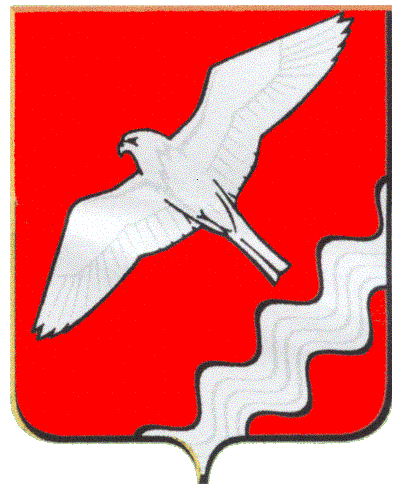 ДУМА МУНИЦИПАЛЬНОГО ОБРАЗОВАНИЯ  КРАСНОУФИМСКИЙ ОКРУГ ДВАДЦАТЬ ШЕСТОЕ ЗАСЕДАНИЕ ШЕСТОГО СОЗЫВАРЕШЕНИЕот  28 ноября 2019  г.   № 172г. Красноуфимск	На основании Бюджетного кодекса Российской Федерации, в соответствии с Положением о бюджетном устройстве и бюджетном процессе в МО Красноуфимский округ, утвержденным решением Думы МО Красноуфимский округ от 26.01.2012 г. № 516, Основными направлениями бюджетной и налоговой политики  Муниципального образования Красноуфимский округ на 2020 год и плановый период 2021 и 2022 годов, утвержденными  постановлением главы Муниципального образования Красноуфимский округ от 08.11.2019 г. № 100,  руководствуясь статьей 22 Устава Муниципального образования Красноуфимский округ, Дума Муниципального образования Красноуфимский округРЕШИЛА:Установить основные параметры  бюджета МО Красноуфимский округ:Общий объем доходов местного бюджета составляет:                    на 2020 год – 1 368 355 100 руб., в том числе межбюджетные трансферты из областного бюджета в сумме 1 092 502 100 руб., налоговые и неналоговые доходы в сумме 275 853 000 руб., из них дополнительный норматив отчислений в бюджет городского округа от налога на доходы физических лиц, заменяющий дотацию из областного бюджета на выравнивание бюджетной обеспеченности городских округов в сумме 128 779 272 руб.;                    на 2021 год – 1 276 010 300 руб., в том числе межбюджетные трансферты из областного бюджета в сумме 988 849 300 руб., налоговые и неналоговые доходы в сумме 287 161 000 руб., из них дополнительный норматив отчислений в бюджет городского округа от налога на доходы физических лиц, заменяющий дотацию из областного бюджета на выравнивание бюджетной обеспеченности городских округов в сумме 150 745 560 руб.;		на 2022 год – 1 313 235 000 руб., в том числе межбюджетные трансферты из областного бюджета в сумме  1 009 400 000 руб., налоговые и неналоговые доходы в сумме 303 835 000 руб., из них дополнительный норматив отчислений в бюджет городского округа от налога на доходы физических лиц, заменяющий дотацию из областного бюджета на выравнивание бюджетной обеспеченности городских округов в сумме  164 812 200руб.;Общий объем расходов местного бюджета составляет:на 2020 год – 1 375 422 300 руб., в том числе  объем расходов, осуществляемых за счет субвенций из областного бюджета  568 700 100 руб.;на 2021 год- 1 282 830 300 руб., в том числе  общий объем условно утвержденных расходов-16 300 000 рублей, объем расходов, осуществляемых за счет субвенций из областного бюджета  597 323 300 руб.;на 2022 год- 1 320 185 000 руб., в том числе общий объем условно утвержденных расходов-32 700 000 рублей, объем расходов, осуществляемых за счет субвенций из областного бюджета  627 716 900 руб.;Объем бюджетных ассигнований, направляемых на исполнение публичных нормативных обязательств, составляет:в 2020 году- 96 106 741рублей;в 2021 году- 99 534 918 рублей;в 2022 году- 99 534 918 рублей;   4) Общий объем бюджетных ассигнований муниципального дорожного фонда составляет:  в 2020 году – 68 679 000 рублей;  в 2021 году – 55 300 000 рублей;  в 2022 году -  55 300 000 рублей;Размер дефицита бюджета МО Красноуфимский округ составляет:          на 2020 год – 7 067 200 руб. или 4,8 процентов объема доходов (без учета безвозмездных поступлений);на 2021 год -  6 820 000 руб. или 5 процентов;на 2022 год – 6 950 000 руб. или  5 процентов;Установить предельный объем муниципального долга МО Красноуфимский округ:          в 2020 году- 73 536 864 рублей;в 2021 году- 68 207 720 рублей;          в 2022 году- 69 511 400 рублей.Установить верхний предел муниципального долга МО Красноуфимский округ:          на 01 января 2021 года  200 279 руб., в том числе верхний предел долга по муниципальным гарантиям - 0 рублей;          на 01 января 2022 года  0 руб., в том числе верхний предел долга по муниципальным гарантиям - 0 рублей;          на 01 января 2023 года 0 руб., в том числе верхний предел долга по муниципальным гарантиям - 0 рублей;Установить объем расходов на обслуживание муниципального внутреннего долга по МО Красноуфимский округ в 2020 году- 400 рублей, в 2021 году - 400 рублей, в 2022 году - 400 рублей;Установить размер Резервного фонда администрации Муниципального образования Красноуфимский округ:в 2020 году-164 000 рублей;в 2021 году-164 000 рублей;в 2022 году-164 000 рублей;Утвердить:Свод доходов бюджета МО Красноуфимский округ на 2020 год и плановый период 2021- 2022 годов (приложение  1).Распределение бюджетных ассигнований по   разделам, подразделам, целевым статьям (муниципальным программам МО Красноуфимский округ и не программным направлениям деятельности), группам и подгруппам видов расходов классификации расходов бюджетов на 2020 год и плановый период 2021-2022 годов (приложение  2).Ведомственную структуру расходов бюджета МО Красноуфимский округ на 2020 год и плановый период 2021-2022 годов (приложение 3).Свод источников внутреннего финансирования дефицита бюджета на 2020 год и плановый период 2021- 2022 годов (приложение  4).Перечень муниципальных программ МО Красноуфимский округ подлежащих реализации в 2020 году и плановом периоде 2021-2022 годах (приложение  5).Программу внутренних заимствований МО Красноуфимский округ  на 2020 год и плановый период 2021-2022 годов (приложение  6).Программу муниципальных гарантий МО Красноуфимский округ на 2020 год и плановый период 2021-2022 годов (приложение  7).   Перечень главных администраторов доходов бюджета МО Красноуфимский округ (приложение 8).Перечень главных администраторов источников финансирования дефицита бюджета МО Красноуфимский округ  (приложение 9).       10) Установить нормативы зачислений доходов в бюджет МО Красноуфимский округ  (приложение 10).3.  Опубликовать настоящее решение в газете «Вперед» и разместить  на официальном сайте МО Красноуфимский округ www.rkruf.ru.4. Контроль за исполнением данного решения возложить на комиссию по экономической политике, бюджету и налогам (Боровков А.Ф.).Председатель Думы Муниципального образованияКрасноуфимский округ                                                          М.В.БормотоваИ.о.главыМуниципального образованияКрасноуфимский округ                                                         Д.А. ПетуховЛИСТ  СОГЛАСОВАНИЯпроекта муниципального правового актаНазвание проекта «О бюджете Муниципального образования        Красноуфимский  округ  на  2020 год и плановый период 2021 – 2022 годов».Инициатор внесения проекта на рассмотрение Думы МО Красноуфимский округ Администрация МО Красноуфимский округ«____» __________ 2019__г.Исполнитель :   _____________С.М.Марюхина (начальник Финансового отдела) Дата регистрации в юридическом отделе Думы _______________Отметка о продлении срока согласования ______________________________*) При внесении существенных изменений инициатор коррекции текста должен довести информацию о вносимых изменениях исполнителю.О бюджете Муниципального образования        Красноуфимскийокруг  на  2020 год и плановый период 2021 – 2022 годов ДолжностьФамилия, инициалы, дата врученияЗамечания (*),подпись, датаЗам.главы Администрации по экономическим вопросамГ.А. ПастуховаНачальник юридического отделаВ.В. Полежаев